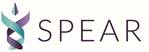 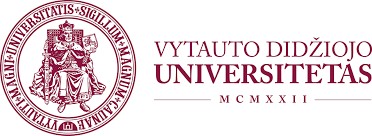 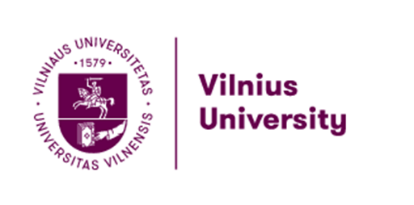 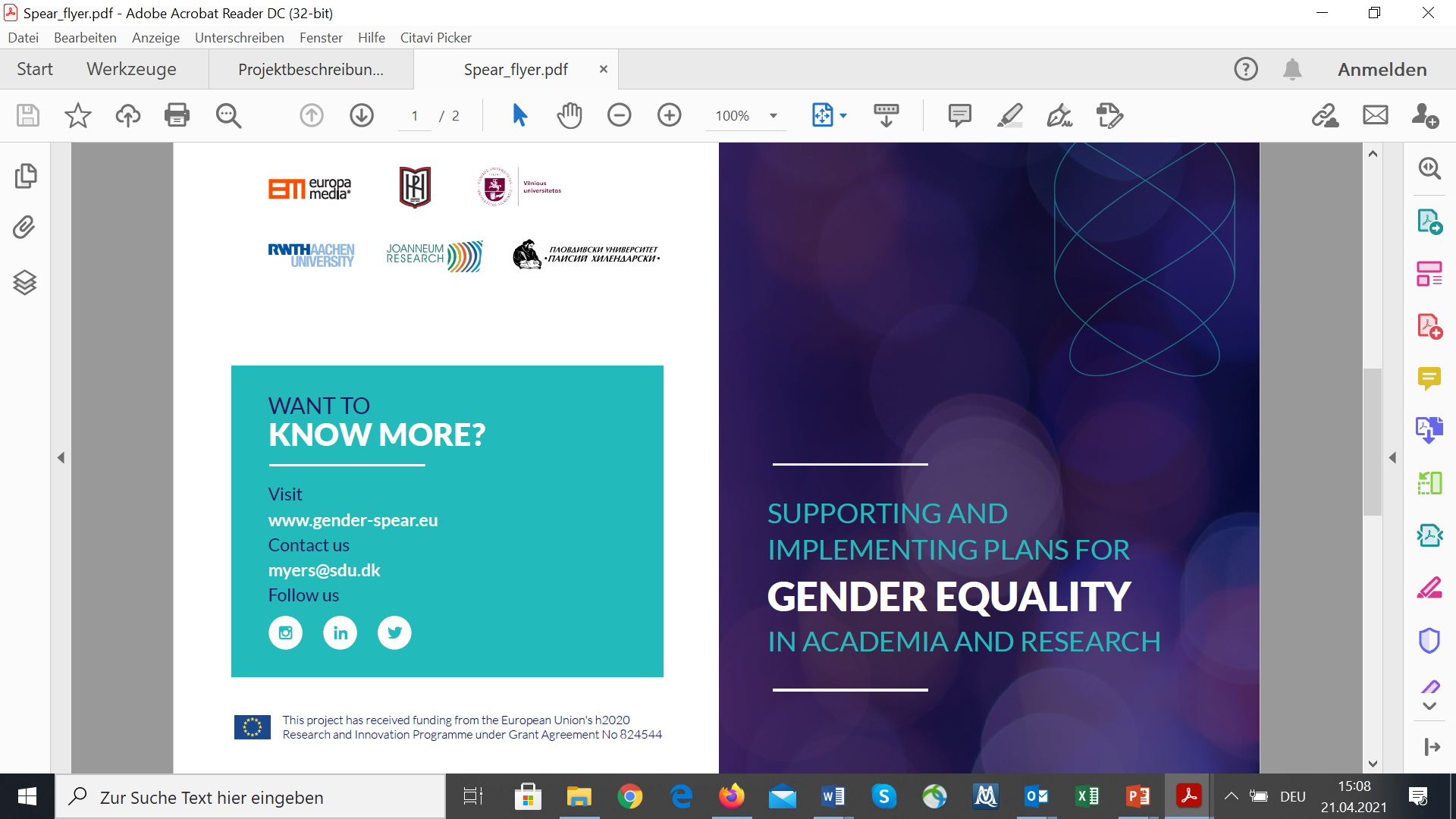 Invitation to online eventsPreparation, Implementation and Sustainability of Gender Equality Plans May 19-20, 2021, Vilnius University and Vytautas Magnus University, the SPEAR project partners in the Horizon 2020 SwafS programme, are organising online events, dedicated to discussing process of designing and implementation of Gender Equality Plans (GEP) at Lithuanian institutions of higher education.In Lithuania, in accordance with the new Labour Code, since 2017, every organisation with more than 50 employees is obliged to implement gender equality measures. Furthermore, European and Lithuanian universities are encouraged by various international institutions to engage in gender equality work actively. Starting from 2022, all universities will have to have Gender Equality Plan among other institutional measures as eligibility criteria for participating in EC Horizon Europe programme.The events will focus on the discussions how to integrate Gender Equality Plans into university’s institutional policies, how to establish connections with external stakeholders, how to ensure institutionalisation of equal opportunities and gender equality policy and make it sustainable.All events will be held in EnglishOnline Discussion Gender Equality Plans at Vilnius University and Vytautas Magnus University: design and the first steps of implementation(Event will be held in English)May 19, 12:00 (CET)Online Discussion Implementation of gender equality policy at universities: How to turn Gender Equality Plan into an effective institutional measure? (Event will be held in English)May 20, 09:00 a.m. (CET)The discussion will revolve around the following questions: How Gender Equality Plans, as a measure for change inspired and supported by external social stakeholders and other concerned bodies, can be successfully implemented at the universities and higher education institutions? What support is needed in terms of external political, administrative, financial provision as well as internal measures and structures of institutional commitment?Participants of the discussion are social partners and stakeholders: representatives of Lithuanian and foreign universities, experts from organisations of equal opportunities as well as institutions responsible for administration and monitoring of research and studies.Registration: https://forms.office.com/r/8WrFEXNv3v (The invitation to the online event will be sent by e-mail).12.00OpeningModerator: Dr. Rūta Ruolytė-Verschoore 12.05Prof. Jeremy Sanders (University of Cambridge, UK) 12.20Q&A session12.30VMU Vice-Rector dr. Vilma Bijeikienė: Gender Equality Policy at Vytautas Magnus University12.45Prof. dr. Natalija Mažeikienė: Designing Gender Equality Plan at Vytautas Magnus University13.00VU Vice-Rector dr. Rita Rekašiūtė Balsienė: Gender Equality Policy at Vilnius University13.15Doc. dr. Aurelija Novelskaitė: Designing Gender Equality Plan at Vilnius University 13.30Closing discussion 13.45End of event09.00OpeningModerator: Natalija Mažeikienė09.05Aurelija Novelskaitė and Natalija Mažeikienė (SPEAR project)Vilnius University and  Vytautas Magnus University09.10Viktorija Vaitkevičienė ir  Gabrielė Burbulytė-TsiskarishviliKlaipėda University09.15Jurgita GiniūnienėKaunas University of Technology09.20Aušra GribauskienėMinistry of Education, Science and Sport09.25Vilma GabrieliūtėOffice of the Equal Opportunities Ombudsperson09.30Peter Bjelskou (SPEAR project)University of Southern Denmark, Denmark09.35Ramona Liedtke (SPEAR project)RWTH Aachen University, Germany 09.40Discussion 10.10End of event